CAMPAÑAS DE SOCIALIZACIONUn día feliz y con mucho valor para nuestros niñoshttp://www.miagencia.gov.co/index.php/uncategorized/un-dia-feliz-y-con-mucho-valor-para-nuestros-ninos/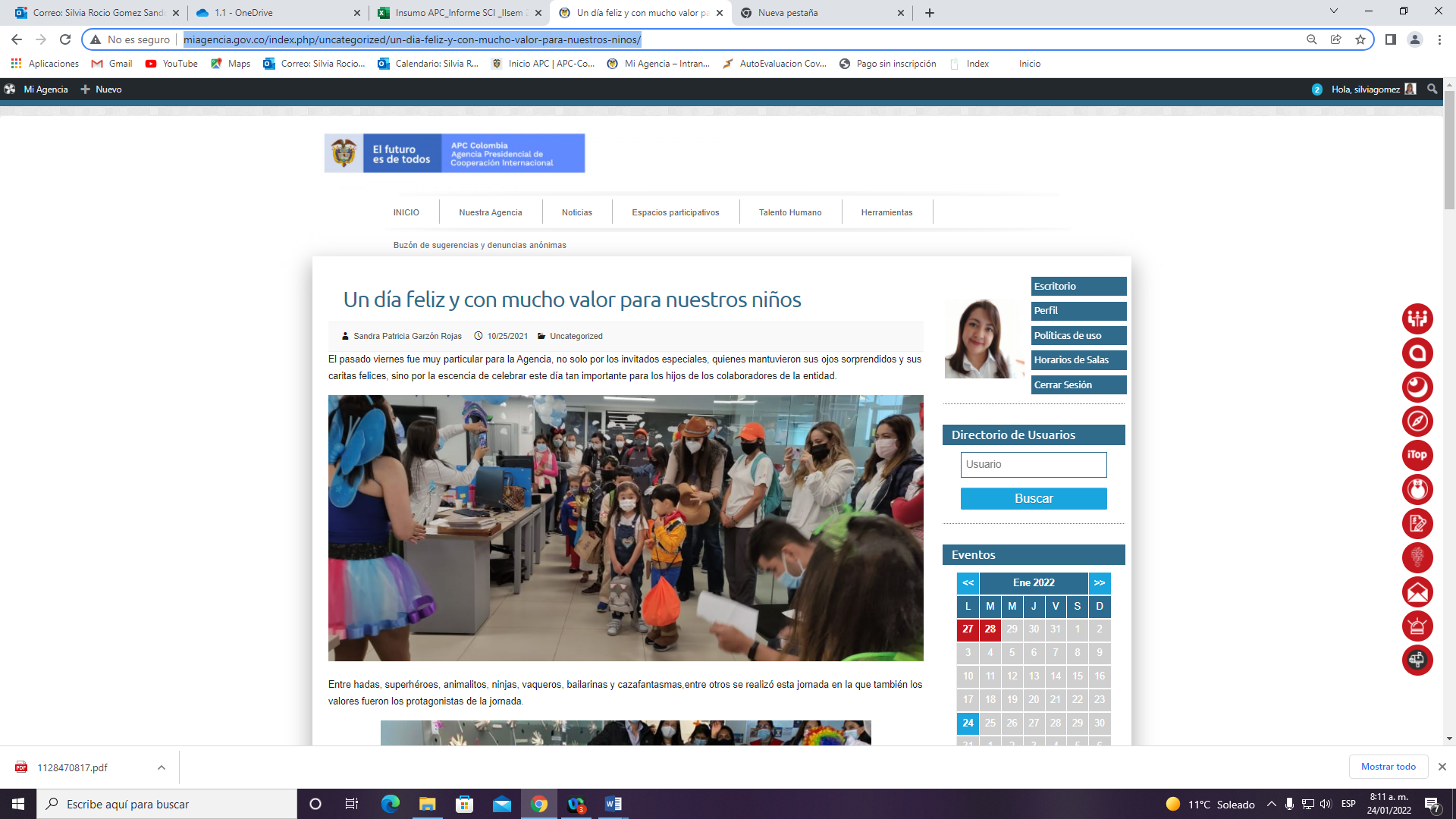 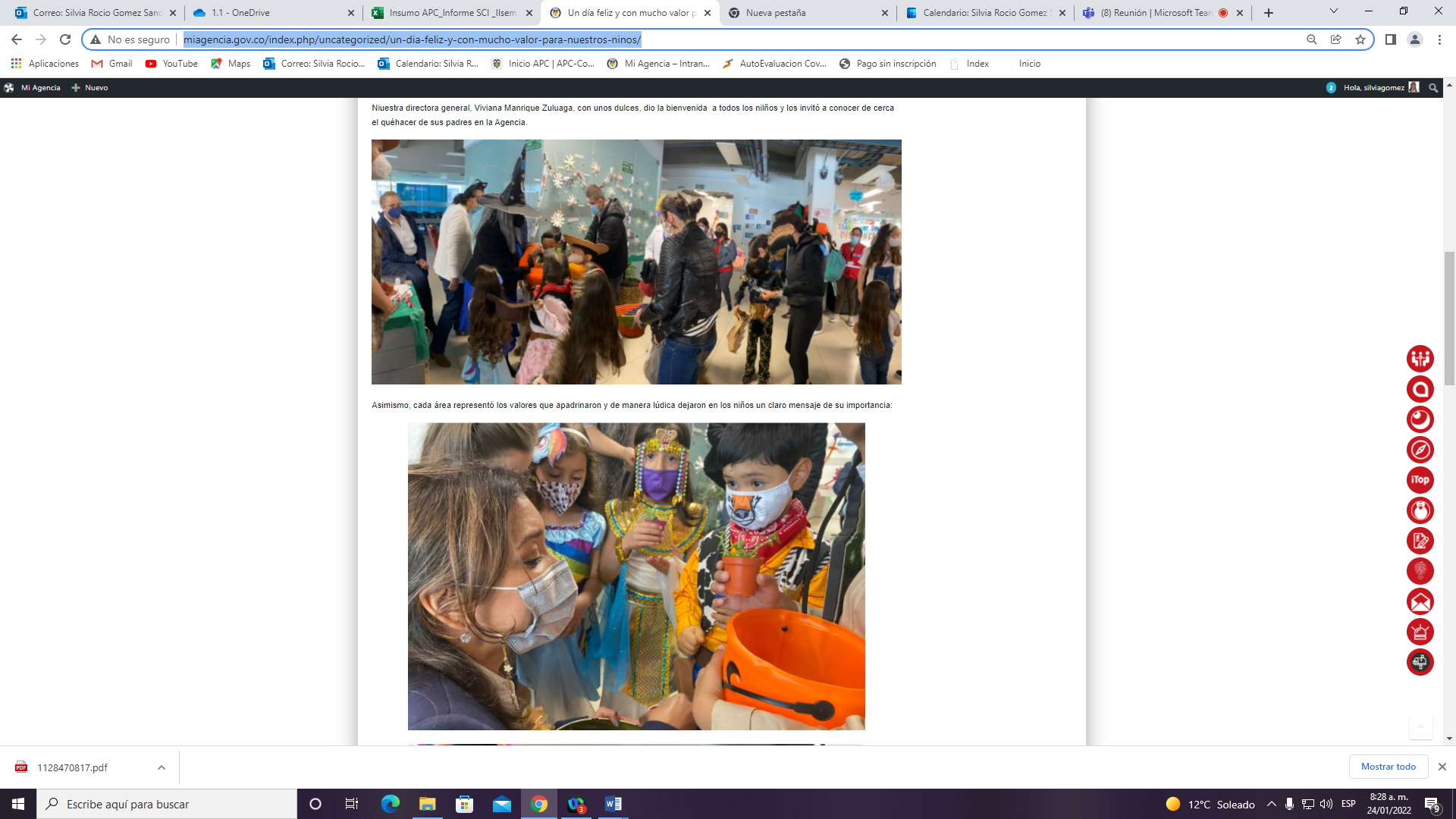 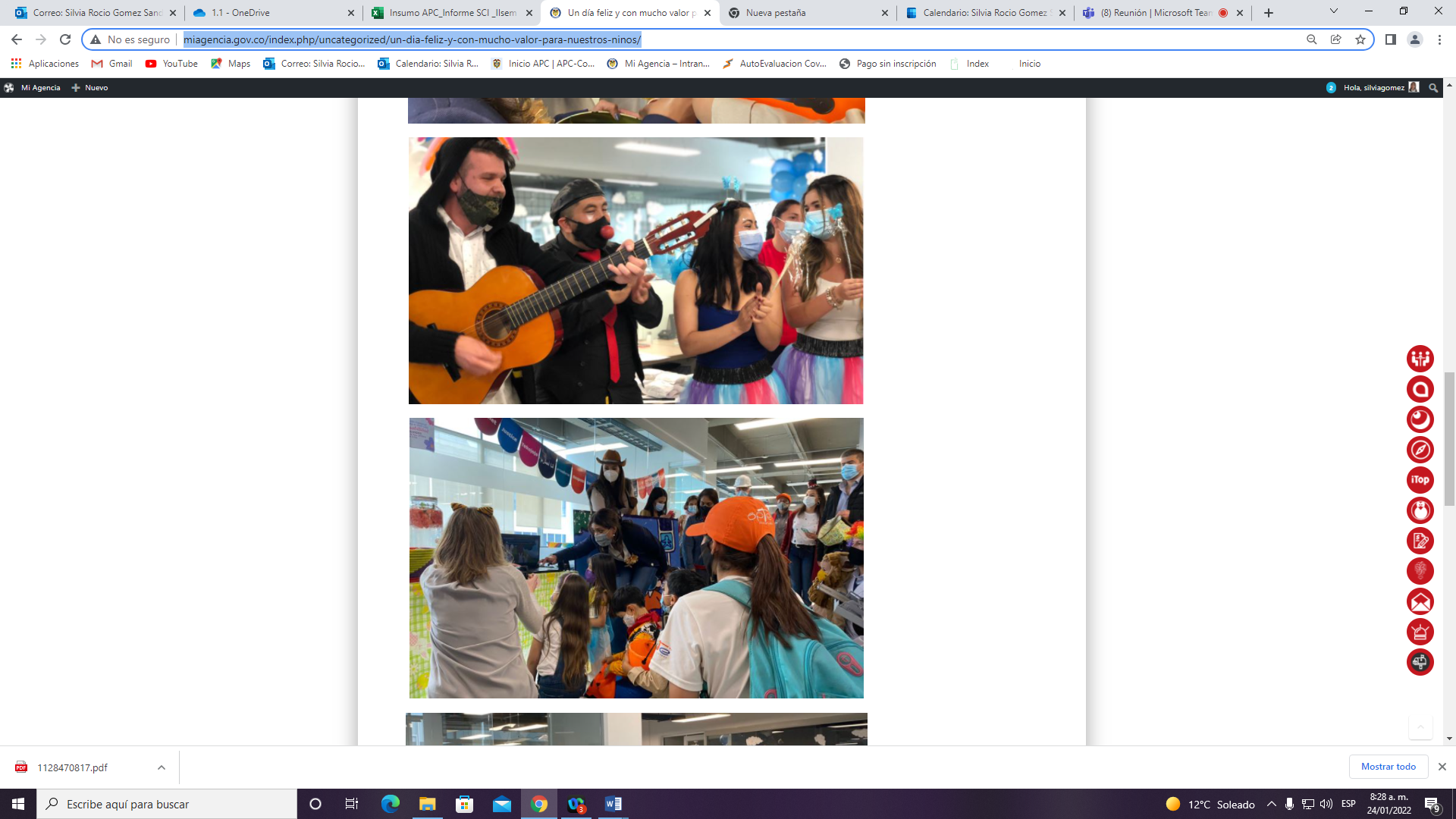 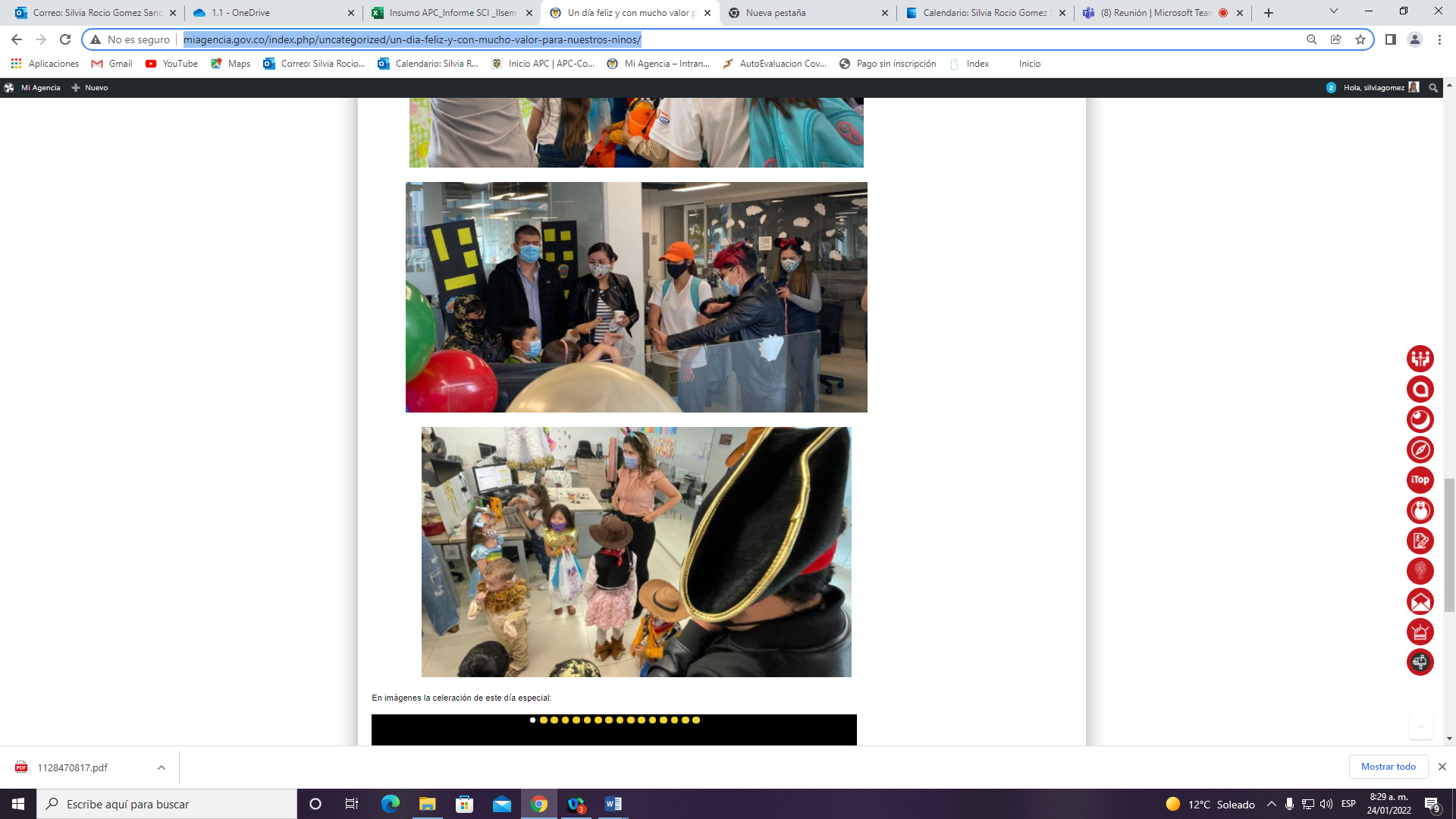 